Kangaroo Kids Pre-School                                      Kangarookids92@yahoo.com
07799472578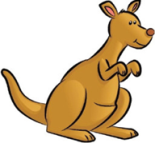 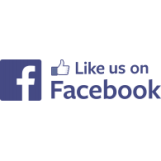 First Name:______________________________
Surname:________________________________
Date of Birth:_____________________________
Home Address:____________________________
                        ____________________________
                        ____________________________
Postcode:____________
Home Telephone Number:____________________
Parents/Carers Name:______________________
Relationship to Child:________________________
Mobile Number:____________________________
Place of Work:_____________________________
Work Number:_____________________________
Parents/Carers Name:______________________
Relationship to Child:________________________
Mobile Number:____________________________
Place of Work:_____________________________
Work Number:_____________________________
EMERGENCY CONTACT
Parents/Carers Name:______________________
Relationship to Child:________________________
Mobile Number:____________________________
Place of Work:_____________________________
Work Number:_____________________________Religion:__________________________________
Preferred Start Date:_______________________

The Pre-School manager will only allow your child’s own parent/carers to collect them at the end of the session unless you have notified us otherwise beforehand. For this reason we set up a password for the other suitable person collecting.
My child’s password:_________________________

I confirm that I have read and understood the Kangaroo Kids policies.



Print name:_______________________________
Parent/Carer signature:______________________
Date:_____________Kangaroo Kids Pre-School                                      Kangarookids92@yahoo.com
07799472578Child’s name:__________________________

To comply with the Data Protection Act 1989, we need your permission before we can photograph your child for pre-school use, such as learning journals and displays.

Can you please sign below if you are happy for photographs to be taken of your child, by a member of staff. These photographs will ONLY be used by Pre-school and will only be displayed on our wall or in our scrap book. No photographs will be used outside the Pre-school.

Conditions of use:-
1. This form is valid for the period of time your child is attending Kangaroo Kids Pre-School. This consent will automatically expire after this time.
2. We will not use any personal details or full name when displaying the photographs.
3. We will only photograph those children whose parents have given their consent.
4. I have read and fully understand the conditions of use.

I am/am not happy for my child to be photographed Pre-school as per the conditions stated above.


Print name:___________________________
Parent/Carer signature:__________________
Date:_____________
Kangaroo Kids Pre-School                                      Kangarookids92@yahoo.com
07799472578
Medical Information

Doctors Name:___________________________
Doctors Address:_________________________
                           _________________________
Postcode:		_________________________
Tel Number:		_________________________

Immunisation Programme
Diphtheria               Yes/No
Tetanus                   Yes/No
Polio                        Yes/No
German Measles      Yes/No
Whooping Cough      Yes/No
MMR                       Yes/No

Will you allow us to give your child emergency treatment and attend hospital with your child if necessary?  Yes/No

Is your child on any long term medication? Yes/No
If ‘yes’ please give details________________________________
___________________________________________________
Does your child have any special dietary requirements? Yes/No
If ‘yes’ please give details________________________________
___________________________________________________

Does your child have any recurring illness or allergies? Yes/No
If ‘yes’ please give details________________________________
___________________________________________________

Has your child a special word for asking to be taken to the toilet?
___________________________________________________

If you have any other information which will help us in the care of your child please include this below:
_______________________________________________________________________________________________________________________________________________________________________________________________________________________________________________________________

If any of the information you have provided changes, please remember to notify a member of staff.
 

Print name:_______________________________
Parent/Carer signature:______________________
Date:_____________Kangaroo Kids Pre-School                                      Kangarookids92@yahoo.com
07799472578Fees and payment

Is your child entitled to free funding?

2 year __________________ Yes/No
3 year __________________ Yes/NoIs your child entitled to 30 hour funding?

30 Hour code____________________________________________Parent or Carers N.I. Number________________________________Does your child claim free funding at another childcare provider? Yes/No

Name and address of Provider
_________________________________________________________________________________________________________________________________________________________________________________

Hours already claimed:______________________________________

If your child is not entitled to funding. This is payable by cash or bank transfer on a weekly basis.
Under 2’s- £17  Half day session.  9am – 12 noon  or  12 noon to 3pm.
                 £36  Full day session.   9am to 3pm.   
Over 2’s-   £12  Half day session.  9am to 12 noon  or  12 noon to 3pm.
                 £26  Full day session.   9am to 3pm.
MondayTuesdayThursdayFridayAMAMAMAMPMPMPMPM